PROYECTO DE ORDENANZAPropuesta de ajustePLAN DE DESARROLLO DE ANTIOQUIA2012 - 2015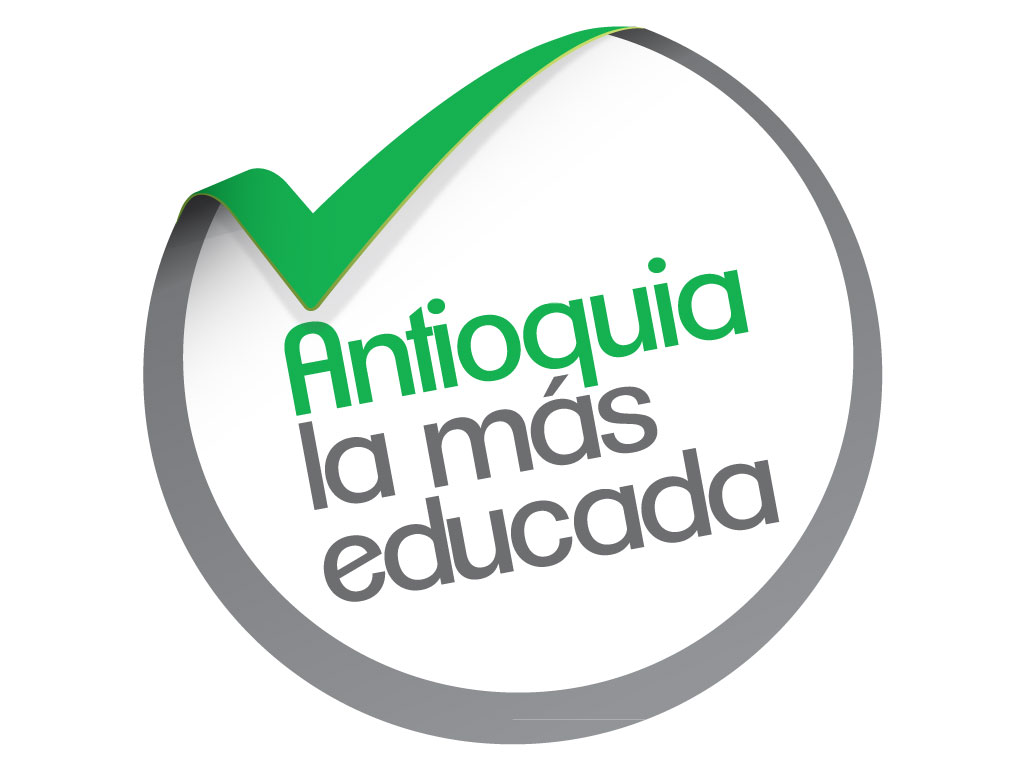 SERGIO FAJARDO VALDERRAMAGOBERNADOR DE ANTIOQUIAMayo 28  de 2012